NU06 MI РУКОВОДСТВО ПОЛЬЗОВАТЕЛЯОсобенности:Ультралегкий Мини-ИК - Сигнальный Индикатор;Использует 4-е высокоэффективных светодиода;Доступно с ИК-излучением (длина волны 940 нм), красным светом, зеленым светом и синим светом имеет 9 режимов;Конструкция с одним переключателем позволяет работать одной рукой;Питание от встроенного литий-ионного аккумулятора емкостью 250 мАч с максимальным временем работы 75 часов;Встроенная зарядка литий-ионного аккумулятора с зарядным портом USB-C;Адаптер дуговой рейки на корпусе и 3 облегченных кронштейна в комплекте для обеспечения нескольких вариантов монтажа и переноса;Изготовлен из прочных материалов ПК;Ударопрочность до 1 метра.Технические характеристикиРазмеры: 29,5 мм × 29,5 мм × 25,4 мм (1.16” × 1.16” × 1”)Вес: 16,7 г (Кронштейн в комплект не входит)АксессуарыМагнитный кронштейн с крючком и петлей, Изогнутый Кронштейн для шлема с крючком и петлей, Кронштейн системы MOLLE, Кабель для зарядки USB-C.Установка кронштейна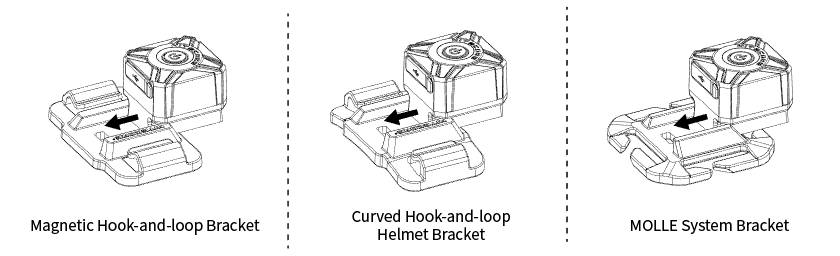 Технические данныеПримечание: Указанные данные измеряются с помощью встроенного литий-ионного аккумулятора (250 мАч) в лабораторных условиях. Данные могут отличаться при использовании в реальном мире из-за различного использования батареи или условий окружающей среды.Функция ЗарядкиNU06 MI оснащен интеллектуальной системой зарядки. Пожалуйста, зарядите аккумулятор перед первым использованием.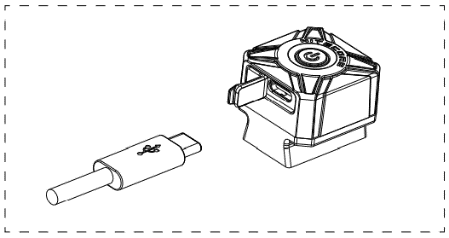 Подключение к внешнему источнику питания: как показано на рисунке, отсоедините уплотнитель для зарядки и используйте USB-кабель для подключения внешнего источника питания (например, USB-адаптера, компьютера или другого USB-зарядного устройства) к порту USB для зарядки, чтобы начать процесс зарядки.Индикатор зарядки: во время процесса зарядки индикатор питания будет мигать, информируя пользователя. Когда аккумулятор полностью заряжен, индикатор питания будет постоянно гореть. Время зарядки составляет приблизительно 1 час 45 минут. (Заряжается через адаптер 5 В / 1 А);Время работы в режиме ожидания составляет до 12 месяцев, если аккумулятор полностью заряжен;Во время процесса зарядки NU06 MI все еще можно включить. (Индикатор будет продолжать мигать в любом режиме.)Инструкция по эксплуатацииВкл/ВыклВкл.: когда индикатор не горит, удерживаете кнопку питания в течение 1 секунды, чтобы включить устройство.Выкл.: когда индикатор горит, удерживайте кнопку питания, чтобы выключить его.Переключение режимовКогда устройство выключено, продолжайте удерживать кнопку питания более 5 секунд после включения света, чтобы переключиться в следующие режимы: ИК, ИК мигание, Красный, Красный мигающий Зеленый, Зеленый мигающий, Синий, Синий мигающий, Красно/Синий Полицейский, предупреждающий мигающий. Отпустите, чтобы выбрать нужный режим.(У NU06 MI есть память режимов. При повторной активации индикатор автоматически перейдет к предыдущему режиму запоминания.)Индикация режимаNU06 MI доступен с 9 режимами, включая 4 индикатора постоянного света + мигание и мигание красного / синего полицейского предупреждающего. Доступ к ИК-режимам обозначается вибрацией, так как ИК-излучение невидимо невооруженным глазом.Индикация питанияКогда индикатор выключен, коротко нажмите кнопку питания, и индикатор питания начнет мигать, указывая на оставшийся заряд батареи:1. Трехкратное мигание указывает на то, что мощность превышает 50%;2. Мигание дважды указывает на то, что мощность ниже 50%;3. Мигание один раз указывает на то, что мощность ниже 10%.Предупреждения1. Пожалуйста, зарядите аккумулятор перед первым использованием.2. Пожалуйста, заряжайте устройство каждые 3 месяца, если оно не используется в течение длительного времени.3. Магнитный кронштейн с крючком и петлей содержит сильные магнитные компоненты. НЕ ставьте его близко к объектам, которые, как правило, страдают от магнитных помех.4. Изделие содержит мелкие сборочные детали. Пожалуйста, держите его подальше от детей, чтобы избежать опасности.5. НЕ разбирайте, не модифицируйте и не восстанавливайте изделие, в противном случае гарантия будет аннулирована, и изделие может быть повреждено.Гарантийное обслуживаниеНа всю продукцию NITECORE ® распространяется гарантия качества. Любой дефектный / дефектный продукт может быть обменен на замену через местного дистрибьютора / дилера в течение 15 дней с момента покупки. После этого все дефектные / неисправные продукты NITECORE ® могут быть отремонтированы бесплатно в течение 24 месяцев с даты покупки. По истечении 24 месяцев действует ограниченная гарантия, покрывающая затраты на рабочую силу и техническое обслуживание, но не стоимость аксессуаров или запасных частей.Гарантия будет аннулирована, если1. продукт (ы) сломан(ы), реконструирован и/или изменен неавторизованными лицами.2. изделие (изделия) повреждено / повреждены из-за неправильного использования.Для получения последней информации о продуктах и услугах NITECORE ® , пожалуйста, свяжитесь с местным дистрибьютором NITECORE ® или отправьте электронное письмо по адресу service@nitecore.com※ Все изображения, тексты и утверждения, указанные в данном руководстве пользователя, предназначены только для справочных целей. В случае возникновения каких-либо расхождений между данным руководством и информацией, указанной на www.nitecore.com , Sysmax Innovations Co., Ltd. оставляет за собой право интерпретировать и изменять содержание этого документа в любое время без предварительного уведомления.Вопросы и ответы:Вопрос: как мы можем определить, включен ли режим NU06 MI без приборов ночного видения?A: Короткое нажатие кнопки питания. Если сигнальная лампочка вибрирует один раз, это указывает на то, что NU06 MI находится в режиме постоянного включения. Если сигнальная лампочка вибрирует дважды, это указывает на то, что NU06 MI находится в режиме мигания. Если синий индикатор медленно мигает 1-3 раза (индикация питания), это означает, что NU06 MI выключен.ВыходВремя работыУдаропрочностьIP ЗащитаИК ─4 ч.1 м.IP66ИК Мигающий─50 ч.1 м.IP66Красный3 Люмена9 ч.1 м.IP66Красный мигающий3 Люмена75 ч.1 м.IP66Зеленый 8 Люмен9 ч.1 м.IP66Зеленый мигающий8 Люмен75 ч.1 м.IP66Синий2 Люмена5 ч.1 м.IP66Синий мигающий2 Люмена48 ч.1 м.IP66Мигающий Красный/Синий Полицейский Предупреждающий Сигнал─56 ч.1 м.IP66РежимыВибрация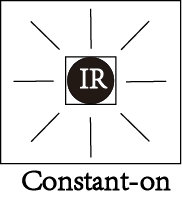 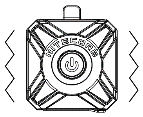 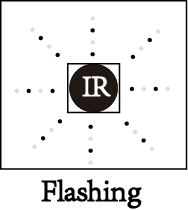 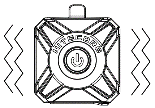 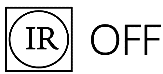 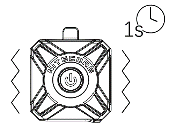 Другие─